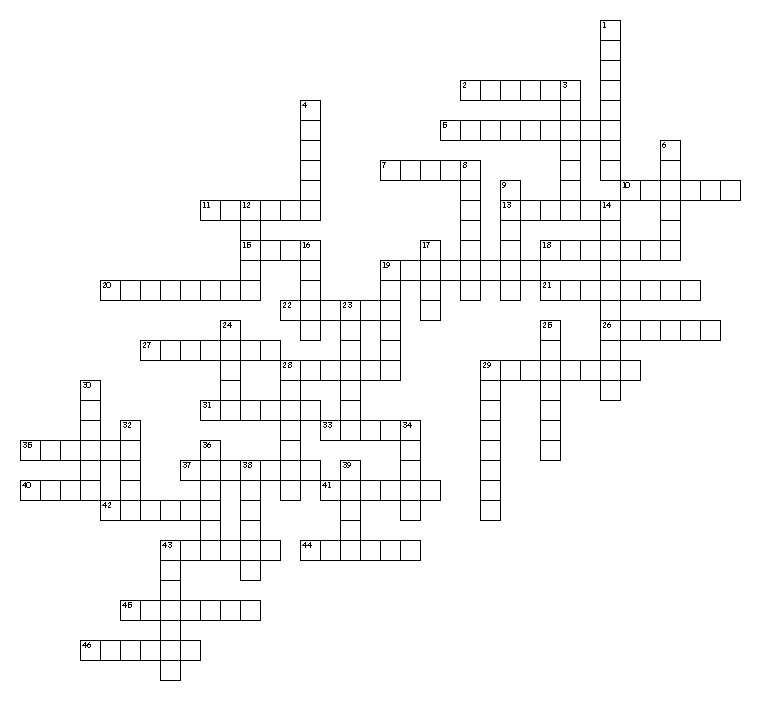 Across2. behind; back; backward5. brain7. surrounding10. disease11. to cut13. gland15. under; below18. kidney19. clot20. cancer21. head22. pain26. white27. heart28. above; excessive29. red31. instrument for visual examination33. study35. produced by or in37. mind40. life41. skin42. nerve43. sugar44. knowledge45. joint46. secreteDown1. blood3. protein4. physician; treatment6. bone8. removal; excision9. x-rays12. to cut14. umbilicus (navel)16. record17. urinary tract19. across; through23. female24. inflammation25. intestines28. liver29. electricity30. nose32. cell34. tumor; mass36. visual examination38. urinary bladder39. child; foot43. stomach